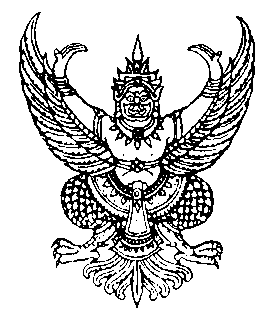 ประกาศคณะกรรมการดำเนินการสรรหาและเลือกสรรพนักงานจ้างองค์การบริหารส่วนตำบลแวงน้อยเรื่อง   ประกาศรายชื่อผู้มีสิทธิสอบคัดเลือกบุคคลเพื่อจ้างเป็นพนักงานจ้างและกำหนดวัน   เวลา   สถานที่สอบ   และระเบียบเกี่ยวกับการสอบ……………..		ตามที่องค์การบริหารส่วนตำบลแวงน้อย    ได้ประกาศรับสมัครสอบคัดเลือกบุคคลเพื่อจ้างเป็นพนักงานจ้าง  ลงวันที่ 10 มิถุนายน  ๒๕๕๗  ไปแล้ว นั้น		อาศัยอำนาจตามความในข้อ ๑๙   แห่งประกาศคณะกรรมการพนักงานส่วนตำบลจังหวัดขอนแก่น เรื่อง  หลักเกณฑ์และเงื่อนไขเกี่ยวกับพนักงานจ้างสำหรับองค์การบริหารส่วนตำบล   จึงประกาศรายชื่อผู้มีสิทธิสอบ และกำหนด วัน  เวลา  สถานที่  และระเบียบเกี่ยวกับการสอบคัดเลือก  ดังต่อไปนี้ผู้มีสิทธิเข้ารับการสอบคัดเลือกตำแหน่ง  ผู้ช่วยนายช่างโยธาตำแหน่ง พนักงานขับรถยนต์ (บรรทุกน้ำ)ข.  กำหนดวัน  เวลา  และสถานที่สอบคัดเลือก 	 สำหรับรายละเอียดห้องสอบ และที่นั่งสอบ สามารถตรวจสอบได้จากป้ายประชาสัมพันธ์ขององค์การบริหารส่วนตำบลแวงน้อย  และบริเวณหน้าห้องสอบ-๒-ค.  ระเบียบเกี่ยวกับการสอบคัดเลือก          	๑. การสอบคัดเลือก จะดำเนินการสอบตามที่กำหนดไว้ในหลักสูตรและวิธีการสอบ และหัวข้อที่แนบมาพร้อมนี้  และให้ผู้เข้าสอบคัดเลือกปฏิบัติตามคำสั่ง ระเบียบ และวิธีการสอบตามที่กำหนดไว้	๒.   ให้ผู้เข้าสอบคัดเลือกปฏิบัติตามระเบียบ  ดังนี้		๒.๑  แต่งกายชุดสุภาพ		๒.๒  ผู้เข้าสมัครสอบคัดเลือกต้องเตรียมปากกาสีน้ำเงินหรือสีดำ  และยางลบมาเพื่อใช้ในการทำข้อสอบ		๒.๓  ต้องนำบัตรประจำตัวประชาชนและบัตรประจำตัวสอบไปในวันสอบคัดเลือกทุกครั้งเพื่อแสดงตน หากไม่มีบัตรดังกล่าวกรรมการหรือเจ้าหน้าที่ประจำห้องสอบอาจพิจารณาไม่อนุญาตให้เข้าสอบก็ได้		๒.๔  ไปถึงสถานที่สอบก่อนกำหนดเวลาเข้าสอบในแต่ละวิชา และจะเข้าห้องสอบได้ก็ต่อเมื่อได้รับคำสั่งหรือประกาศจากกรรมการคุมห้องสอบให้เข้าสอบได้  ผู้เข้าสอบคัดเลือกที่ไปถึงห้องสอบหลังจากที่เริ่มสอบวิชาใดไปแล้ว  ๓๐  นาที  จะไม่ได้รับอนุญาตให้เข้าห้องสอบในวิชานั้น		๒.๕  ห้ามมิให้ผู้เข้าสอบคัดเลือกออกจากห้องสอบก่อน  ๔๕  นาที  นับแต่เริ่มให้ทำข้อสอบ		๒.๖  ผู้เข้าสอบจะต้องนั่งสอบตามที่นั่งสอบและห้องสอบตามที่กำหนดผู้ใดนั่งสอบผิดที่ในวิชาใดจะไม่ได้รับ การตรวจให้คะแนนสำหรับวิชานั้น		๒.๗  ห้ามนำหนังสือ  ตำรา  หรือเอกสารอื่นใดเข้าไปในห้องสอบ๒.๘  ห้ามนำเครื่องคำนวณเครื่องมือสื่อสารอิเล็กทรอนิกส์ทุกชนิดเข้าไปในห้องสอบ		๒.๙  เมื่ออยู่ในห้องสอบต้องไม่พูดหรือติดต่อกับผู้เข้าสอบอื่น หรือบุคคลภายนอก และจะออกจากห้องสอบได้  ก็ต่อเมื่อได้รับอนุญาตจากกรรมการหรือเจ้าหน้าที่ประจำห้องสอบแล้วเท่านั้น	๒.๑๐  ห้ามสูบบุหรี่ในห้องสอบ		๒.๑๑  ให้กรอกข้อความในกระดาษคำตอบให้ครบถ้วน เขียนเลขประจำตัวสอบและชื่อ – สกุล เฉพาะในที่ที่กำหนดให้เท่านั้น		๒.๑๒  เมื่อจะส่งกระดาษคำตอบให้ตรวจสอบให้แน่นอนอีกครั้งหนึ่ง   หากสงสัยประการใดให้สอบถามคณะกรรมการหรือเจ้าหน้าที่ประจำห้องสอบ		๒.๑๓  เมื่อจะส่งกระดาษคำตอบก่อนหมดเวลาสอบให้ยกมือขึ้น  เพื่อให้กรรมการหรือเจ้าหน้าที่ประจำห้องสอบทราบ  ห้ามลุกจากที่นั่งไปส่งกระดาษคำตอบด้วยตนเอง		๒.๑๔  เมื่อหมดเวลาทำคำตอบในวิชาหนึ่ง ๆ    จะมีสัญญาณแจ้งให้ทราบผู้เข้าสอบจะต้องหยุดทำคำตอบทันที และต้องรอให้กรรมการหรือเจ้าหน้าที่ประจำห้องสอบเก็บกระดาษคำตอบ และข้อสอบเสียก่อนจึงออกจากห้องสอบได้		๒.๑๕  ห้ามนำข้อสอบ  หรือกระดาษคำตอบที่เหลือหรือไม่ใช้ออกจากห้องสอบเด็ดขาด๒.๑๖  เมื่อออกจากห้องสอบแล้ว  ต้องไม่กระทำการใด  ๆ  อันเป็นการรบกวนผู้ที่ยังสอบอยู่๒.๑๗  ต้องเชื่อฟังและปฏิบัติตามคำสั่ง และคำแนะนำของกรรมการ หรือเจ้าหน้าที่ประจำห้องสอบโดยเคร่งครัด ผู้ใดฝ่าฝืนระเบียบ หรือวิธีการสอบคัดเลือกครั้งนี้ หรือทุจริต หรือพยายามทุจริตในการสอบ  คณะกรรมการสอบคัดเลือกอาพิจารณาสั่งไม่ให้ตรวจคำตอบเฉพาะวิชาใด  วิชาหนึ่งหรือทุกวิชาก็ได้-๓-ง.  การสอบภาคความเหมาะสมกับตำแหน่ง  (สอบสัมภาษณ์)	      	ผู้สมัครสอบคัดเลือกต้องเข้าสอบภาคความรู้ความสามารถทั่วไปและภาคความรู้ความสามารถที่ใช้เฉพาะตำแหน่งก่อน และต้องได้คะแนนสอบในแต่ภาคไม่ต่ำกว่าร้อยละ ๖๐	          ผู้ใดไม่ปฏิบัติตามระเบียบและวิธีการสอบนี้ หรือผู้ใดทุจริต หรือพยายามทุจริตอาจไม่ได้รับอนุญาตให้เข้าสอบ และคณะกรรมการดำเนินการสอบคัดเลือกฯ จะพิจารณาสั่งงดการให้คะแนนเฉพาะวิชาใดวิชาหนึ่งหรือทุกวิชาก็ได้	           จึงประกาศมาให้ทราบโดยทั่วกัน	 		ประกาศ    ณ   วันที่   ๒๗  มิถุนายน   พ.ศ.  ๒๕๕๗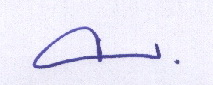 (นายจำนงค์   หน่ายโสก) ปลัดองค์การบริหารส่วนตำบลแวงน้อยประธานกรรมการดำเนินการสรรหาและเลือกสรรพนักงานจ้างลำดับที่รหัสประจำตำแหน่งชื่อ – สกุลหมายเหตุ๑๐๐๑/๒๕๕๗นายเสริมไทย     หลินศรีคุณสมบัติถูกต้องตามหลักเกณฑ์ฯลำดับที่รหัสประจำตำแหน่งชื่อ – สกุลหมายเหตุ๑๐๐๒/๒๕๕๗นายอุบล   เชิดพานิชย์คุณสมบัติถูกต้องตามหลักเกณฑ์ฯวัน  เวลา  สอบวิชาที่สอบวิธีการสอบสถานที่สอบวันที่  ๒  กรกฎาคม  ๒๕๕๗เวลา  ๐๙.๐๐ - ๑๐.๐๐ น.ภาค ก   ภาคความรู้ความสามารถทั่วไป(รายละเอียดตามเอกสารหมายเลข ๑ ท้ายประกาศ)แบบปรนัย (๕๐ ข้อ)ณ ห้องประชุมสภาองค์การบริหารส่วนตำบลแวงน้อย  เวลา  ๑๐.๓๐ - ๑๑.๓๐ น.ภาค ข   ภาคความรู้ความสามารถที่ใช้เฉพาะตำแหน่ง(รายละเอียดตามเอกสารหมายเลข ๑ ท้ายประกาศ)แบบปรนัย (๕๐ ข้อ)ณ ห้องประชุมสภาองค์การบริหารส่วนตำบลแวงน้อย  เวลา ๑๑.๓๐ น. เป็นต้นไปภาคความเหมาะสมกับตำแหน่ง (สัมภาษณ์)ณ ห้องประชุมสภาองค์การบริหารส่วนตำบลแวงน้อย  